Краткая инструкция по работе с заявками на ПГАСв системе «Портфолио» для студентовАвторизация.Для авторизации необходимо зайти под своей учетной записью на странице https://org.fa.ru/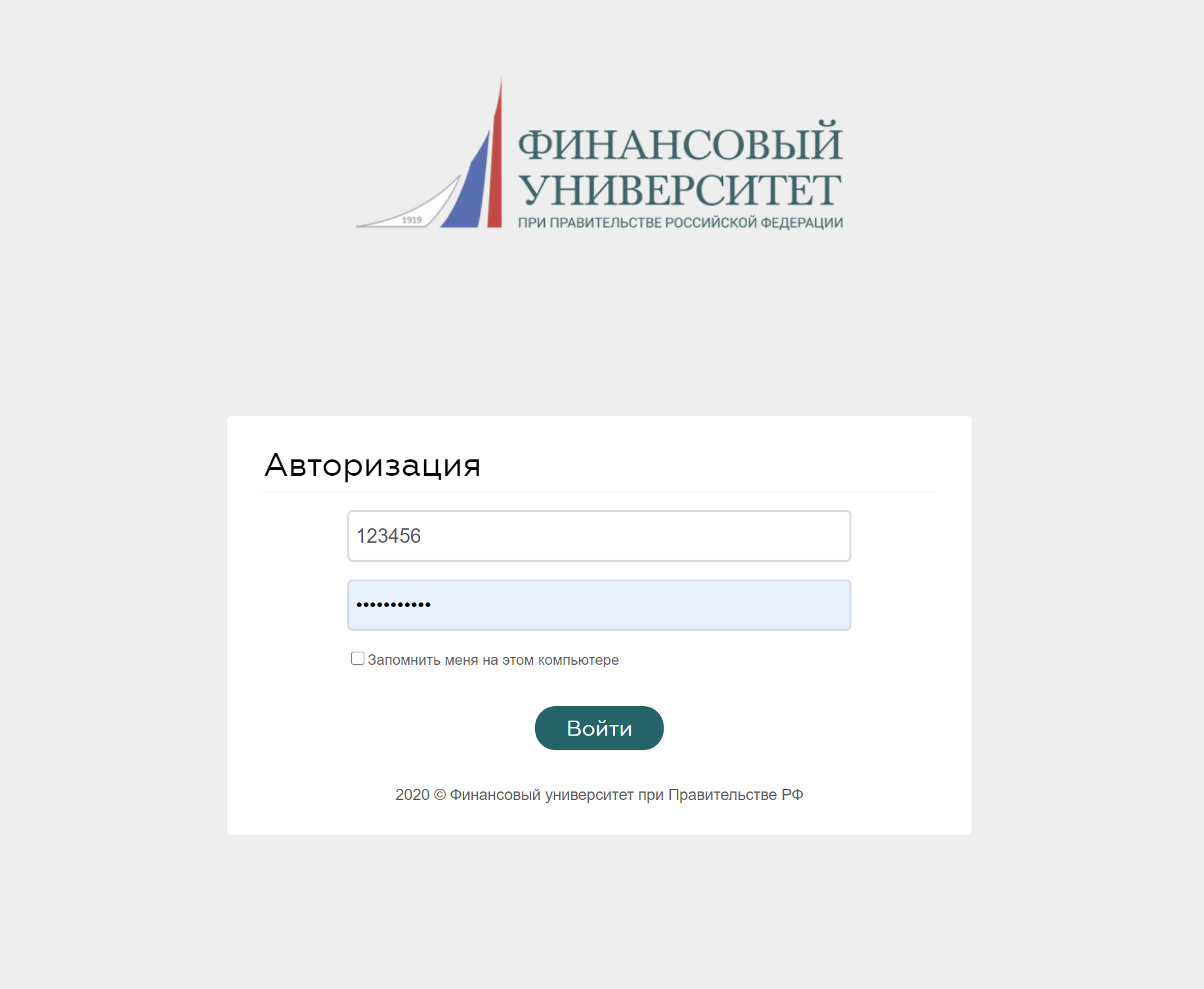 Раздел «Портфолио».Достижения, полученные студентом за время учебы в Финуниверситете, вносятся в разделе «Портфолио» - кнопка «добавить достижение».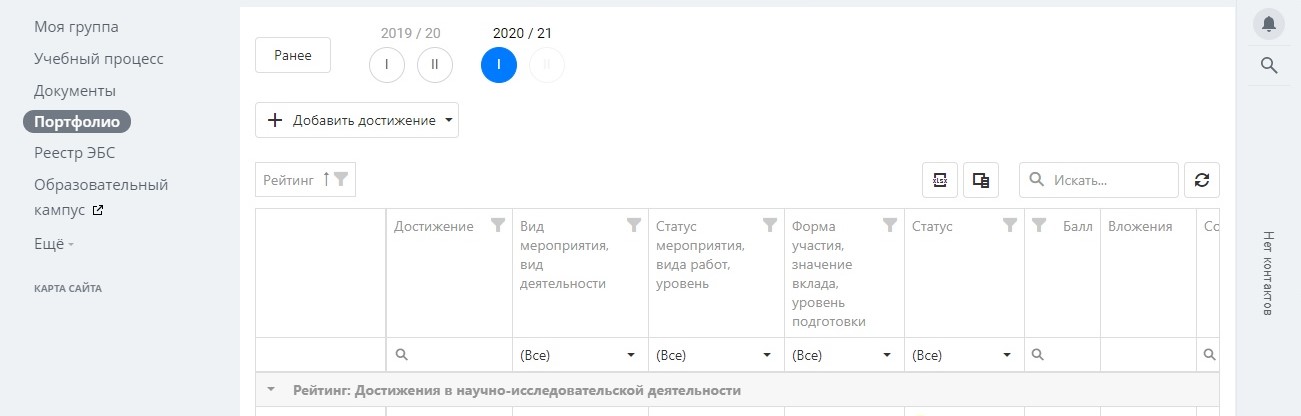 Разделы и пункты (а также требования, предъявляемые к достижениям) аналогичны бумажной заявке на ПГАС.Достижения во вкладку «Портфолио» можно добавлять в течение всего года.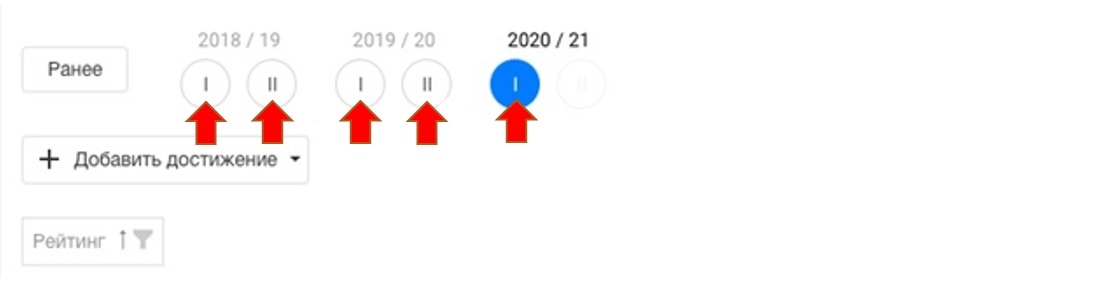 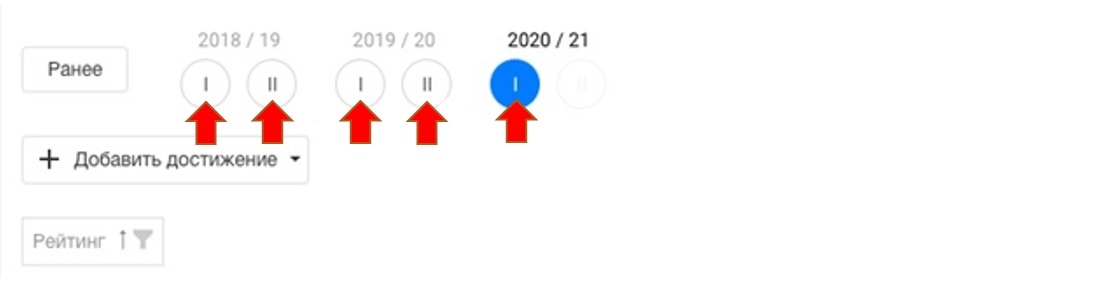 Раздел «Документы».В период подачи заявок на ПГАС студент может сформировать свою заявку в разделе «Документы» - вкладка «Стипендии» - кнопка «ПГАС».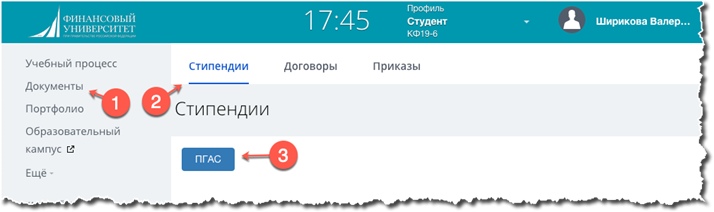 Для включения достижения в заявку, нужно его отметить: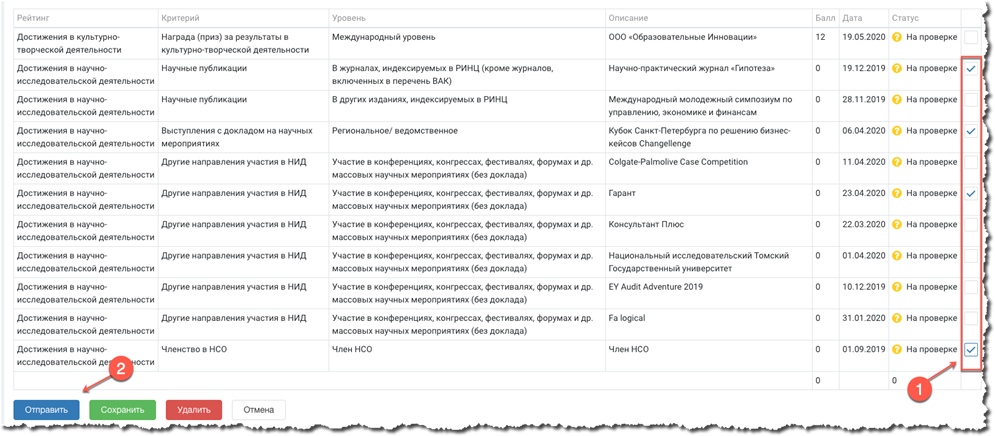 При нажатии кнопки «отправить» формируется заявка со статусом «Черновик», которую можно еще править.При отправке заявки на проверку, внесение изменений запрещается. На проверку можно отправить только одну заявку в семестр.